от  24  марта 2023  года № 167Об     утверждении    проекта    решения«Об утверждении отчёта об исполнениибюджета   муниципального образованияКрасноозерное     сельское      поселение муниципального           образования Приозерский муниципальный район Ленинградской области за 2022 год»     В соответствии с Бюджетным кодексом Российской Федерации, федеральным законом от 06.10.2003 года № 131-ФЗ «Об общих принципах организации местного самоуправления в Российской Федерации», Уставом муниципального образования Красноозерное сельское поселение, Совет депутатов муниципального образования Красноозерное сельское поселение РЕШИЛ:Утвердить проект Решения «Об утверждении отчёта об исполнении бюджета муниципального образования Красноозерное сельское поселение муниципального образования Приозерский муниципальный район Ленинградской области за 2022 год» в первом чтении (Приложение № 1).Вынести данный проект решения на обсуждение населения:Провести                                                                                                                                               31 марта 2023 года в 16 часов в здании администрации         д. Красноозерное публичные слушания по проекту решения Совета депутатов МО Красноозерное сельское поселение МО Приозерский муниципальный район Ленинградской области. Установить порядок учета предложений по проекту решения, согласно приложению 2.Установить порядок участия граждан в обсуждении проекта решения, согласно приложению 3.Утвердить рабочую группу для обобщения предложений в проект решения, согласно приложению 4. Направить отчет об исполнении бюджета муниципального образования Красноозерное сельское поселение муниципального образования Приозерский муниципальный район Ленинградской   области за 2022 год в совет депутатов МО Красноозерное сельское поселение и в контрольно-счетный орган Приозерского муниципального района3.  Разместить    решение     и    проект   решения «Об утверждении отчёта об   исполнении        бюджета        муниципального    образования     Красноозерное сельское         поселение       муниципального       образования        Приозерский муниципальный район Ленинградской области за 2022 год» в сетевом издании Леноблинформ http://www.lenoblinform.ru/ и на официальном сайте муниципального образования Красноозерное сельское поселение муниципального образования Приозерский муниципальный район Ленинградской области http://krasnoozernoe.ruГлава муниципального образования                                      М.И. КаппушевC приложениями настоящего решения моно ознакомиться на официальном сайте.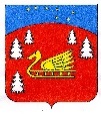 Совет депутатов муниципального образования Красноозерное сельское поселение муниципального образования Приозерский муниципальный район Ленинградской области.Р Е Ш Е Н И Е